Publicado en 30281 el 13/08/2019 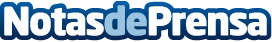 Dámaso Avilés descubre una isla entre España y América Formada por lo que parecen ser volcanes, Dámaso Avilés descubre una isla entre España y América. La misma está localizada justo en medio del Océano Atlántico. La Isla Yanira es una majestuosa y encantadora isla rodeada en su totalidad por las más sorprendentes cascadas jamás antes imaginadas. Pronto será noticia en todo el planeta este monumental descubrimiento del cual ya se está comenzando a circular valiosa informaciónDatos de contacto:Dámaso Avilés4708788053Nota de prensa publicada en: https://www.notasdeprensa.es/damaso-aviles-descubre-una-isla-entre-espana-y Categorias: Internacional Nacional Comunicación Marketing E-Commerce http://www.notasdeprensa.es